15 апреля 2024г  состоялась передача эстафеты культурно-спортивного марафона «100 дней здоровья» в рамках проекта «Кореличи –здоровый поселок» ДРСУ-158  Центральной районной библиотеке. За участие в марафоне ДРСУ вручена статуэтка-эмблема «Кореличи-здоровый поселок». 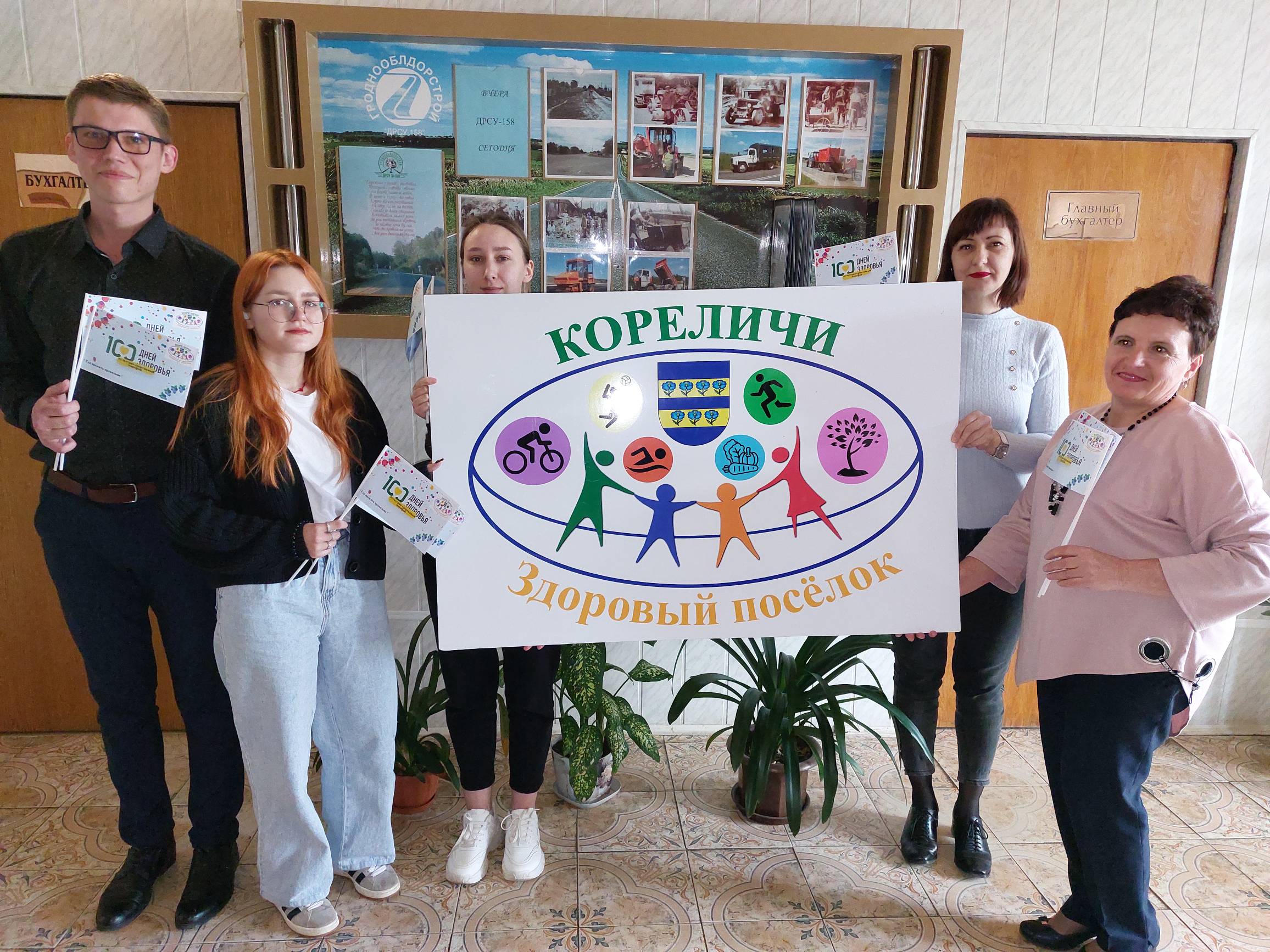 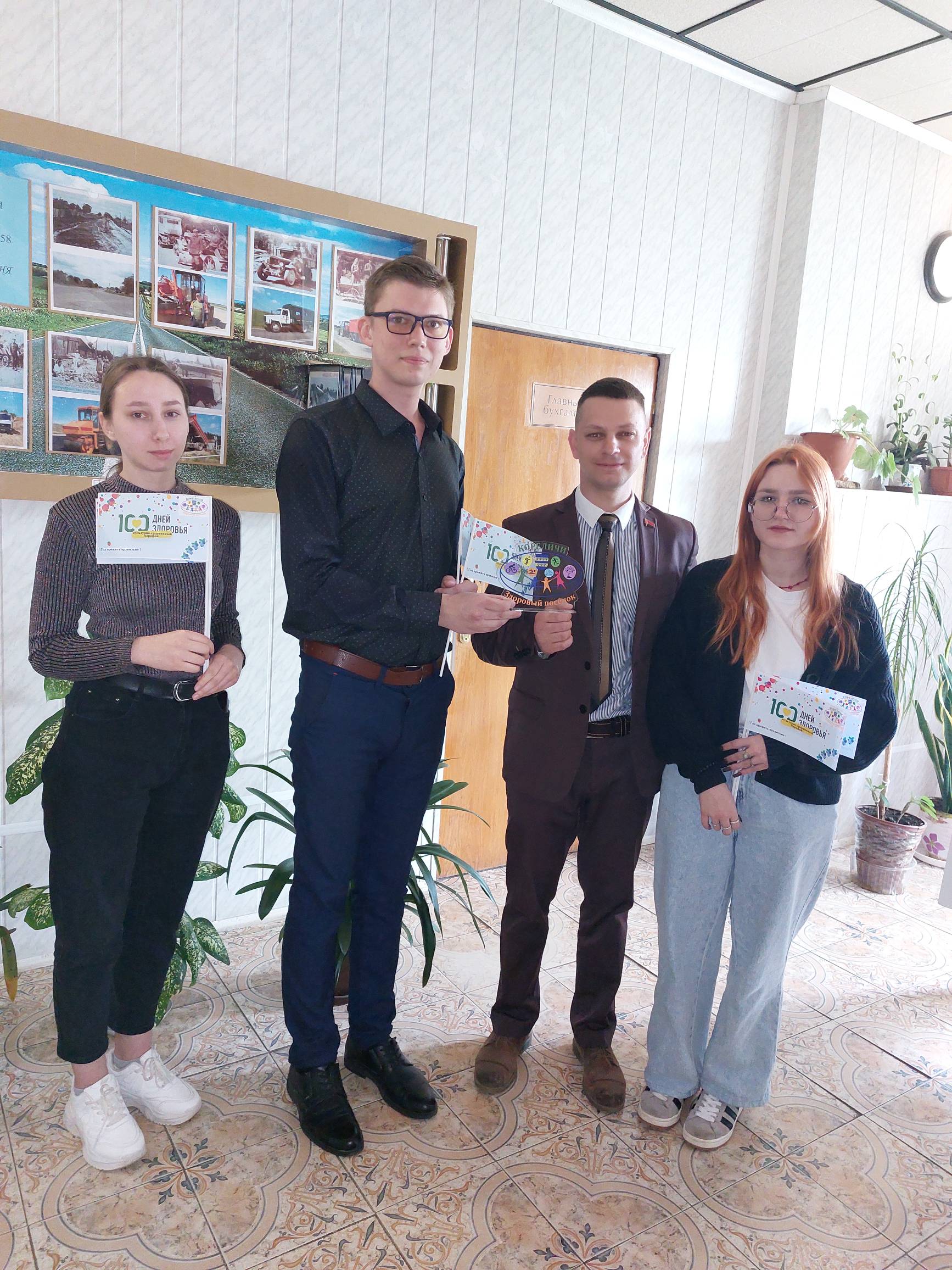 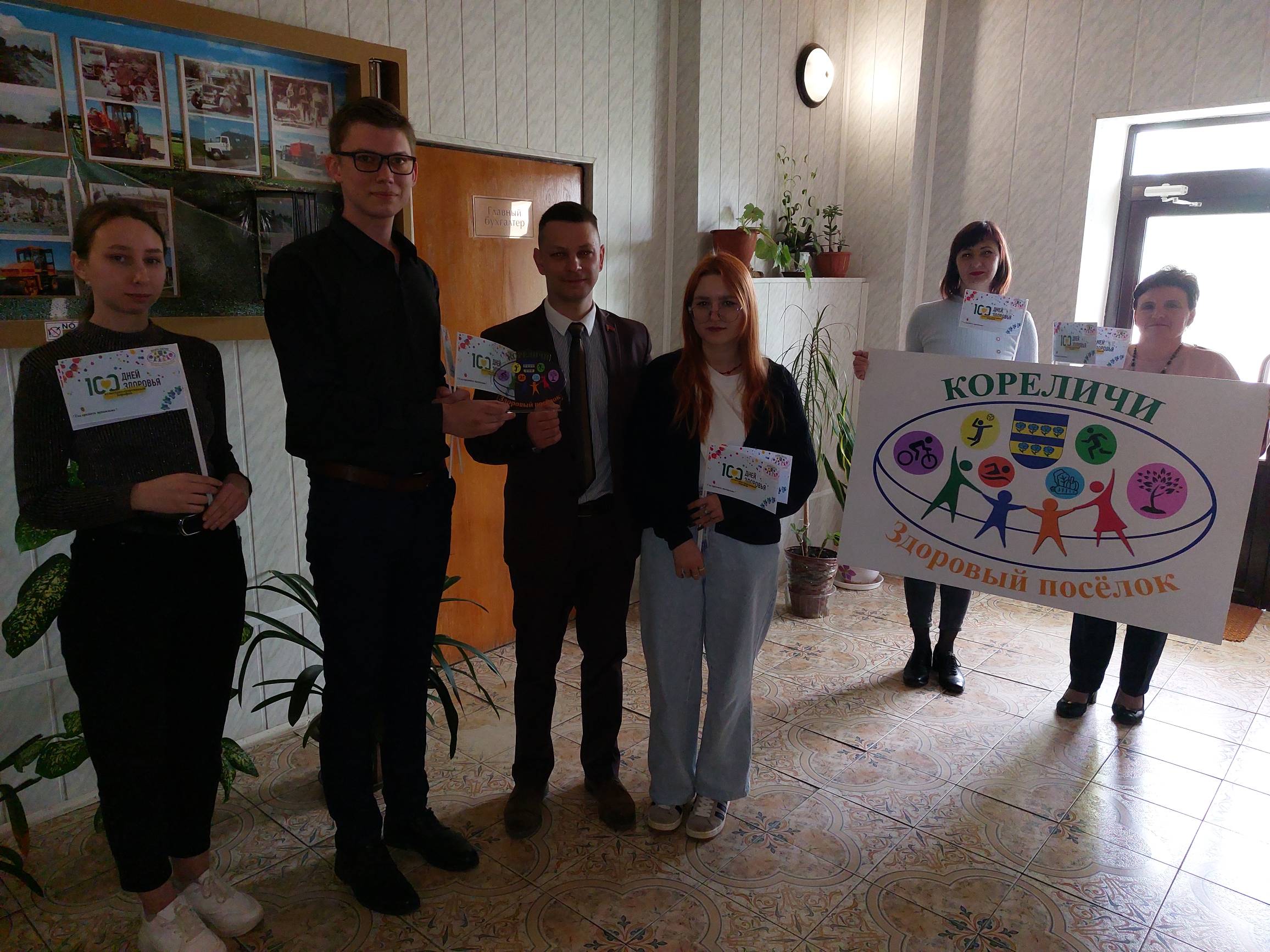 